Литературное чтение 3 классАнглийский язык  3 классРусский язык 3 классИЗО 3 класс                                                               10 апреля 2020                                                               10 апреля 2020                                                               10 апреля 2020 ТЕМАПараграф в учебникеСсылка на видео урокДомашнее заданиеА.П. Платонов «Цветок на земле».Стр. 129- 135С. 135- 136 найти в тексте ответы на вопросы. Стр. 136 – выполнить письменно в тетради задание №8.10 апреля 202010 апреля 202010 апреля 202010 апреля 2020ТЕМАРаздел в учебникеКлассная работаClass workДомашнее заданиеHomeworkНа старт, внимание, марш! Веселье после школы!Стр.117,Стр.1201)Записать число Friday, the tenth of AprilClass work.Записать в словаре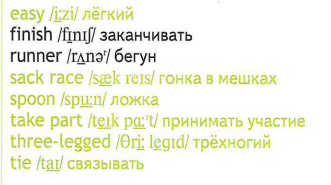 2)Упр.1,стр.116.письменно. Прочитай и сопоставь выделенные слова с картинками.  3) Прослушать Эпизод 6.https://youtu.be/lvXLcpEIkbAHomeworkEx., p.Упр.2, стр.117.Исправь предложения.      2)Прочитать выразительно стр.120.       3)Выучить слова в словаре.                                                               10 апреля  2020                                                               10 апреля  2020                                                               10 апреля  2020 ТЕМАПараграф в учебникеСсылка на видео урокДомашнее заданиеЗначение и употребление глаголов в речи Стр.104 – 105.  С. 104 – вып. письменно упр.177, 179.С. 105 упр. 180 – устно составить по картинкам текст.https://yandex.ru/video/preview/?filmId=913465098409078183&text=видеоурок%203%20класс%20русский%20язык%20Значение%20и%20употребление%20глаголов%20в%20речи.&path=wizard&parent-reqid=1586198045786169-263791104340123990900320-production-app-host-sas-web-yp-31&redircnt=1586198136.1С. 104 – вып. упр. 179                                                               10 апреля 2020                                                               10 апреля 2020                                                               10 апреля 2020 ТЕМАПараграф в учебникеСсылка на видео урокДомашнее задание Картина-портрет..https://yandex.ru/video/search?text=видеоурок+3+класс+изо+.Картина-портрет.+поэтапное+рисованиеНарисовать портрет по выбору.